بسم الله الرحمن الرحيماختبار منتصف الفصل الدراسي الثالث  – ( الدور الأول ) – للعام الدراسي 1444هـنموذج أـــــــــــــــــــــــــــــــــــــــــــــــــــــــــــــــــــــــــــــــــــــــــــــــــــــــــــــــــــــــــــــــــــــــــــــــــــــــــــــــــــــــــــــــــــــــــــــــــــــــــــــــالسؤال الأول : فهم المقروء :      الهرم الغذائي هو دليل يوضح أنواع الأطعمة المختلفة التي يحتاج الإنسان إليها بشكل يومي.. يقسم الهرم الغذائي الأغذية إلى خمس مجموعات، يحتاج الإنسان إليها بكميات بعينها؛ لبناء جسم يتمتع بصحة جيدة.المجموعة الأولى هي قاعدة الهرم وتشمل الحبوب المختلفة ومنتجاتها كالخبز والأرز وهي تمد الجسم بالطاقة اللازمة، المجموعة الثانية تشمل الخضراوات والفواكه، وهي تمد الجسم بالفيتامينات والمعادن.المجموعة الثالثة تشمل البروتين المختلف؛ كاللحوم والدجاج والسمك والبقوليات وهي مهمة لبناء العضلات. المجموعة الرابعة تشمل الحليب ومشتقاته؛ من لبن وجبن وغيرهما وهي تمد الجسم بالكالسيوم المهم لبناء العظام والأسنان.  المجموعة الخامسة، هي قمة الهرم، يحتاج الجسم إليها بكميات قليلة، تشمل الحلويات والسكريات وتمد الجسم بالطاقة، وإذا أكلها الإنسان بكميات كبيرة فإنها تسبب له السمنة وتصيبه بالأمراض. السؤال الثاني  : الصنف اللغوي  :السؤال الثالث :الوظيفة النحوية   السؤال الرابع : الأسلوب اللغوي   ـــــــــــــــــــــــــــــــــــــــــــــــــــــــــــــــــــــــــــــــــــــــــــــــــــــــــــــــــــــــــــــــــــــــــــــــــــــــــــــــــــــــــــــــــــــــــــــــــــــــــــــــــــــــــــــــــــ  السؤال الخامس  : الظاهرة الإملائية  :    ** اختر الإجابة الصحيحة :                                                                                 ب- اكتب ما يملى عليك .......................................................................................................................................................................................................... .............................................................................السؤال السادس  : الرسم الكتابي :      اكتب ما يلي بخط النسخ 
                          علينا أن نجعل أطباقنا حديقة متنوعة بمختلف ألوان الخضر والفواكه ...................................................................................................................................................................................................................................................................................................................................................................................................................................................انتهت الأسئلةنموذج الإجابة https://youtu.be/jbB3HMwwjfYرابط التليجرام https://t.me/tdsglالمملكة العربية السعوديةوزارة التعليمإدارة التعليم .................مدرسة : ......................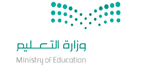 المادة : لغتي الصف : السادس الابتدائي الزمن : ساعتان اسم الطالب : ........................................................................................................الصف : السادس الابتدائي(      )سالمهارةالمهارةالدرجة الدرجة بالأرقامالدرجة بالأحرفالمصححالمراجعالمدقق1فهم المقروءفهم المقروء52الصنف اللغويالصنف اللغوي23الوظيفة النحويةالوظيفة النحوية44الأسلوب اللغويالأسلوب اللغوي35الظاهرة الإملائيةالظاهرة الإملائية46الرسم الإملائيالرسم الإملائي3المجموع النهائيالمجموع النهائي2020  51 – يقسم الهرم الغذائي الأغذية إلى .......مجموعات 1 – يقسم الهرم الغذائي الأغذية إلى .......مجموعات 1 – يقسم الهرم الغذائي الأغذية إلى .......مجموعات 1 – يقسم الهرم الغذائي الأغذية إلى .......مجموعات أ – ثلاث  ب – أربع  جـ - خمس  2- المجموعة التي يكثر الأطفال من تناولها ....... 2- المجموعة التي يكثر الأطفال من تناولها ....... 2- المجموعة التي يكثر الأطفال من تناولها ....... 2- المجموعة التي يكثر الأطفال من تناولها ....... أ – الثانية   ب-    الثالثة  جـ - الرابعة  3- الإسراف في تناولها يسبب البدانة  ........ 3- الإسراف في تناولها يسبب البدانة  ........ 3- الإسراف في تناولها يسبب البدانة  ........ 3- الإسراف في تناولها يسبب البدانة  ........ أ – الحبوب ب- الفواكهجـ - الحلويات 4- يحتاجها الإنسان لبناء العضلات  .......4- يحتاجها الإنسان لبناء العضلات  .......4- يحتاجها الإنسان لبناء العضلات  .......4- يحتاجها الإنسان لبناء العضلات  .......أ – الخضراوات ب- البروتينات جـ - السكريات 5- دليل الهرم الغذائي يحتاج إليه الإنسان بشكل ..... 5- دليل الهرم الغذائي يحتاج إليه الإنسان بشكل ..... 5- دليل الهرم الغذائي يحتاج إليه الإنسان بشكل ..... 5- دليل الهرم الغذائي يحتاج إليه الإنسان بشكل ..... أ – يوميب- شهري  جـ ـ سنوي    21 – وزن كلمة عالم  ......1 – وزن كلمة عالم  ......1 – وزن كلمة عالم  ......أ – فاعلب- فعالة جـ ـ فعل 2- الكلمة التي على وزن مفعول 2- الكلمة التي على وزن مفعول 2- الكلمة التي على وزن مفعول أ – حمادب- محمود جـ ـ حامد   41 – الرياضة تنشط الجسم.                             إعراب ما تحته خط 1 – الرياضة تنشط الجسم.                             إعراب ما تحته خط 1 – الرياضة تنشط الجسم.                             إعراب ما تحته خط أ – فعل مضارع مرفوع وعلامة رفعه الضمة الظاهرةب- فعل ماض مبني على الفتح جـ ـ فعل مضارع منصوب وعلامة نصبه الفتحة2- جريان الماء في الجداول.                 عبر عن المعنى بجملة تبدأ بفعل مضارع.2- جريان الماء في الجداول.                 عبر عن المعنى بجملة تبدأ بفعل مضارع.2- جريان الماء في الجداول.                 عبر عن المعنى بجملة تبدأ بفعل مضارع.أ-جرى الماء في الجداول ب – يجري الماء في الجداول جـ الماء يجري في الجداول3- الأطفال ......مبكرا.                                   أكمل بفعل مضارع مناسب 3- الأطفال ......مبكرا.                                   أكمل بفعل مضارع مناسب 3- الأطفال ......مبكرا.                                   أكمل بفعل مضارع مناسب أ – يناموا     ب ـ ينامون جـ ـ ناموا4- " إنك لا تهدي من أحببت ولكن الله يهدي من يشاء" الفعل المضارع المرفوع بالضمة الظاهرة في الآية السابقة  4- " إنك لا تهدي من أحببت ولكن الله يهدي من يشاء" الفعل المضارع المرفوع بالضمة الظاهرة في الآية السابقة  4- " إنك لا تهدي من أحببت ولكن الله يهدي من يشاء" الفعل المضارع المرفوع بالضمة الظاهرة في الآية السابقة  أ – تهدي     ب ـ أحببت جـ ـ يشاء  31 – الجملة التي اشتمت على أسلوب شرط :1 – الجملة التي اشتمت على أسلوب شرط :1 – الجملة التي اشتمت على أسلوب شرط :أ- الذي يهملُ ممارسة الرياضة يندمُب -  من يهملْ في ممارسة الرياضة يندمْ.جـ - إهمال الرياضة مضر.2- الجملة التي اشتملت على توكيد معنوي:   2- الجملة التي اشتملت على توكيد معنوي:   2- الجملة التي اشتملت على توكيد معنوي:   أ- حضر كل الطلاب ب – حضر الطلاب كلهم .جـ - كل الطلاب حضروا .3- التوكيد ب........يرفع أن يكون في الكلام سهو أو نسيان:   3- التوكيد ب........يرفع أن يكون في الكلام سهو أو نسيان:   3- التوكيد ب........يرفع أن يكون في الكلام سهو أو نسيان:   أ- كل  ب – جميعجـ - نفس وعين   41 - ......الله الأرض بعد موتها. 1 - ......الله الأرض بعد موتها. 1 - ......الله الأرض بعد موتها. أ - أحياب-  أحيى جـ ـ أحياء2-  .......الطفل بصوته الجميل .2-  .......الطفل بصوته الجميل .2-  .......الطفل بصوته الجميل .أ- شدىب - شداجـ -  شدي